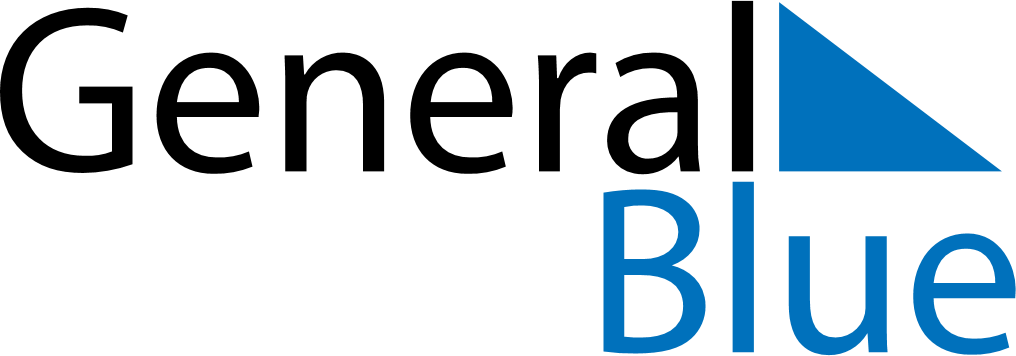 September 2022September 2022September 2022Dominican RepublicDominican RepublicMondayTuesdayWednesdayThursdayFridaySaturdaySunday12345678910111213141516171819202122232425Our Lady of las Mercedes2627282930